DHS Section 508 Application Test and Reporting ProcessIntroductionThe Section 508 technical standards include two groups of standards, one primarily intended for browser-based information, and the other intended primarily for native applications. Applications often incorporate interface elements for which Section 508 Software, or Web standards apply.  It is rare to find an application that only has Web interface elements or software interface elements.  Whether a software application includes a Web-based help page or a Web page includes Flash for an enhanced image display, most applications contain both Web and software interface elements.  Because clear lines of separation do not exist, all applications require testing for both Section 508 Technical standards 36 CFR 1194.21 Software (SW) and 36 CFR 1194.22 Web.There are 12 Software standards (a through l) and 16 Web standards (a through p).  Some compliance requirements, such as color independence, flicker restrictions, and form labeling appear under both the software and Web technical standards.  DHS Office of Accessible Systems & Technology (OAST) has combined both the Software and Web requirements into one application testing process.  To further streamline the manual testing process, the DHS Section 508 testing process begins with evaluating the interface elements where both software and Web standards apply.  Alphabetical ordering of the standards requires additional repetitive testing effort over the DHS streamlined sequence.Please note: This test process was developed for Windows XP and Windows 7 (32-bit) and those operating system accessibility tools.  For other operating systems, other testing procedures must be used for evaluating some standards.Testing ToolsTesting tools have been selected to aid the manual testing process.  The DHS Section 508 Application Test Process utilizes the following testing tools: Software Testing Tools:Web Testing Tools:Software vs WebIt is important to identify whether the interface element you are testing is software or Web so that you know which tool to use and what test outcomes are expected.  If you try a tool and it doesn’t display the test results properly, try another tool.  If Object Inspector does not display the information, try JavaFerret, and vice-versa.For reference, “software” interface elements are those delivered to the user via native operating system-based processes.  Web interface elements are delivered to the user via a Web browser.  Browser plug-ins are examples of software interface elements embedded in Web page, while browser-based help is an example of the reverse.  It is important to track all testing results in the Impact Guide.xls file.  DHS OAST developed this file to report the test results and identify the disabilities affected by non-compliance of a Section 508 standard.  Additional reporting tools may be utilized to show details. Some standards (such as keyboard access) are listed in more than one test.  Through the testing process, a test result can change from Compliant to Not Compliant, but do not change from Not Compliant to Compliant or your results will become inaccurate.Please contact DHS Accessibility Help Desk with any questions (accessibility@dhs.gov).Which Testing Tool should I use?Open the ApplicationIf it does not open in a browser, (Microsoft Internet Explorer), it is SW.  Use the software tools: Object Inspector for Windows applications and Java Ferret for JAVA applications.  Always check the other tool if one tool does not display accessibility information.If it opens in a browser and the Web Accessibility Toolbar marks up the element, apply the Web standards.  Use WAT.  (Press F11 to exit full screen browser and reveal WAT, if needed.)  If WAT does not work, it is an embedded software element.  Use the software tools and apply the SW standards.DHS Section 508 Application Testing ScriptNote: Refresh (F5) the page to remove WAT markup.Note: Refresh (F5) the page to remove WAT markup.Note: Refresh (F5) the page to remove WAT markup.Note: Refresh (F5) the page to remove WAT markup.DHS Section 508 Testing Tools ReferenceOld Object Inspector: for use with Windows XP
http://download.microsoft.com/download/7/3/1/73161b80-0d08-4780-86c5-4d7d1ab82999/inspect32.exeNew Object Inspector: for use with Windows 7 and XP
http://www.microsoft.com/downloads/en/details.aspx?FamilyID=6b6c21d2-2006-4afa-9702-529fa782d63b&displaylang=en#TopJava Access Bridge and JavaFerret – for use with Windows XP
http://www.oracle.com/technetwork/java/javase/tech/index-jsp-136191.html Web Accessibility Toolbar – IE Plugin
http://www.paciellogroup.com/resources/wat-ie-about.htmlNamed anchors bookmarklet – IE favorites
https://www.squarefree.com/bookmarklets/webdevel.htmlNew Inspect Objects Set UpThe following instructions describe the setup process for the new Microsoft Inspect Object Inspects which will work in the 32-bit and 64-bit environments of Windows operating systems. http://www.microsoft.com/downloads/en/details.aspx?FamilyID=6b6c21d2-2006-4afa-9702-529fa782d63b&displaylang=en#TopSelect Download.  The download should start but select “Start download” if necessary.In the dialog box which appears, select on “Run.” You may get a dialog similar to the following screenshot regarding installation of the .net Framework 4. You can select OK as .NET is not necessary for installation or use of Inspect Objects. A Windows Registered SDK setup wizard will appears. Select “Next” to continue with the setup. Check “I Agree” on the license agreement screen and select “Next.”Accept the default installation destinations.  Select “Next”.On the next screen expand Windows Native Code Development and select Tools. This is a fairly small download.  Select “Next”. 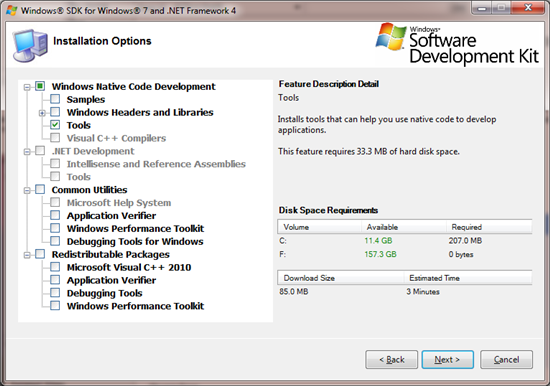 After you have downloaded the toolkit, you will have the Microsoft SDK 7.1 in your Start menu.  Inspect Objects is under Tools.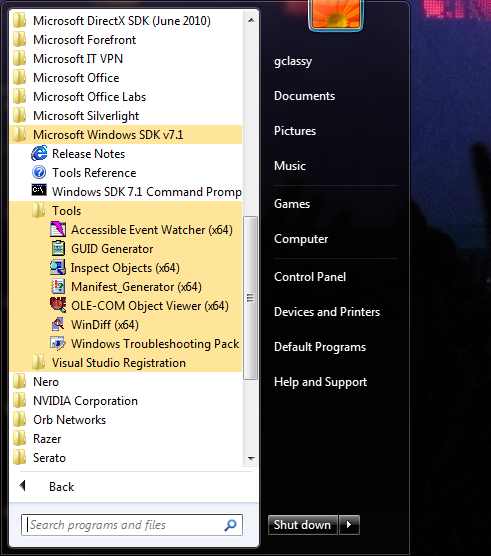 Web Standard O AddendumTesting around the Internet Explorer bugInternet Explorer versions 5, 6, and 7 have a bug that interferes with skip links moving the focus to the anchor or target.The skip code below passes Section 508 requirements but does not work in IE:<a href="#maincontent">Skip to Main Content</a>…  [repetitive links]<a name=“maincontent”></a>… [content]The skip code above contains two parts: the link and the anchor.The link specifies the internal target with the # symbol (#maincontent).The anchor is the target of the link, identified by the name attribute, maincontent.Testing the skip function involves tabbing to the skip function, selecting it (Enter), and tabbing once more.  The focus should move beyond the repetitive links on the page, usually to the main content area.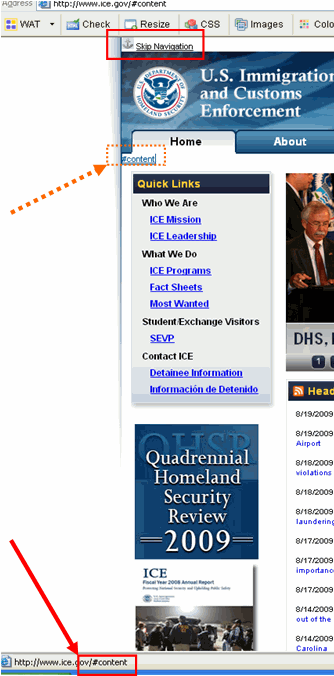 Use the Web Accessibility Toolbar and Named anchors bookmarklet to check if the page was coded correctly with a skip function and an anchor tag.  If it is coded correctly, but the focus does not move due to the IE bug, the application should be marked as compliant for Web Standard (O).Setup: Named Anchors bookmarklet The “named anchors” bookmarklet will make anchors visible.Set up instructions the Named Anchors Bookmarklet in Internet Explorer (Setup only needs to be done once.)Go to https://www.squarefree.com/bookmarklets/webdevel.html Right click on the bookmarklet “named anchors”.Select “Add to Favorites…”DHS Application Testing Process OutlineThe DHS Application Testing Script consists of fourteen main testing sections.  Below is a list of each Section 508 standard that is tested in each section.  Testers who are familiar with the Section 508 Software and Web standards and testing tools can use this as a quick reference while testing.Interactive Interface Elements
ALWAYS test for:21 SW (a) Keyboard Accessibility21 SW (c) Visual Focus1194.21 SW(d)	Role, Name & State(f)	Input Text(l)	Labels for Forms 1194.22 Web(n)	Labels for Forms(l)	Functional Text for Scripts Non-Text Interface Elements1194.21 SW(d)	Descriptive Name Value(e)	Bitmap Images(h)	Animation1194.22 Web(a)	Equivalent text descriptions(e)	Server side Image Maps 
21 SW (a) Keyboard Accessibility(f)	Client side Image MapsColor Dependence1194.21 SW & 1194.22 Web(i) & (c)	No color dependence to convey informationFlickering1194.21 SW(k)	Blinking objects 2Hz – 55Hz1194.22 Web(j)	No flickering interface elementsData Tables1194.22 Web(g) & (h) Identify row and column headersStyle Sheet Dependence1194.22 Web(d)	Readable Style SheetsFrames1194.22 Web(i)	Descriptive Frame Titles
21 SW (a) Keyboard AccessibilityRepetitive Navigation Links1194.22 Web(o)	Method to Skip Repetitive LinksRequired Plug-ins1194.22 Web(m)	Link to download required plug-in1194.21 SW(a-l)	Plug-in must meet all standardsMultimedia1194.22 Web(b)	Synchronized captioning/audio descriptionBuilt-in Color Contrast1194.21 SW(j)	Color and Contrast Settings of OSOS Accessibility Features1194.21 SW(b)	Built-in accessibility features(g)	Color and Contrast – Override not allowedAccessible Version1194.22 Web(k)	Text only or alternative versionsTimed Response1194.22 Web(p)	Time out notificationSection 508 Standards Mapped to DHS Application Test ProcessEach Section 508 standard is mapped to the DHS Application Testing Process for testers who are more familiar with the alphabetical approach.1194.21 Software1194.22 WebObject InspectorActive Accessibility Object InspectorJava FerretFerret uses the Java Accessibility Utilities to examine accessible information about the objects in the Java Virtual Machine. Web Accessibility Toolbar (WAT)The Web Accessibility Toolbar has been developed to aid manual examination of web pages for a variety of aspects of accessibility. IE Named Anchor Bookmarklet *These bookmarklets let you see how a web page is coded without digging through the source, debug problems in web pages quickly, and experiment with CSS or JS without editing the actual page.Interactive Interface ElementsInteractive elements include menus, forms, navigation, buttons, options, etc.Keyboard AccessAll interface elements and functions that can be accessed by mouse must be keyboard accessible for non-mouse users (blind and mobility impaired).Labels for assistive technologiesAll interface elements and functions that can be accessed by mouse must be keyboard accessible for non-mouse users (blind and mobility impaired).SW: FormsIncludes all input fields, buttons, controls, etc.Web: FormsForm fields must be explicitly labeled for screen readers to read aloud the correct information so a user can complete the forms.  Speech recognition software also relies on form field labels.Top of FormTop of FormWeb: ScriptsAll scripts must have functional text (or a label) to describe its function.
Scripting Languages, such as JavaScript, can be used to: Attach a function to an element (image, link, etc.). If attached to a link, the link name is the functional text. It must describe the script function. Display information when triggered by a mouse event (on mouse over, on mouse click, etc.) A script that displays content requires a functional text description.  An example would be “>” to indicate a submenu or “+/-” to indicate expand/collapse navigation tree. 
Some scripts are for aesthetic appearance changes only such as a mouse over script that changes the background color of a link. These do not require functional text.Non-Text interface elementsImages, animations, graphs, and audio files must have equivalent descriptions for screen reader users.Decorative images that do not convey information should not be announced by a screen reader.Images must be used consistently throughout the application for users with cognitive disabilities.SW: ImagesCheck for a descriptive Name value.SW: AnimationAnimation must not be the only way to convey its informationWeb: ImagesCheck for ALT attributes for text equivalent descriptions.
Images and Pictures: 
ALL images must contain an ALT* attribute. Screen readers will read the ALT attribute value.Images that convey information must provide an equivalent description in the form of an ALT attribute or as text on the Web page. Images that contain text should have identical ALT value. HTML example: <IMG src="dhshighres.jpg" ALT="DHS logo"> Images that are described in page content or do not convey information (decorative images, spacers, etc.) must have ALT="" (quote quote). HTML example: <IMG src="spacer.jpg" ALT=""> If the image is a CAPTCHA, where the image information cannot be provided in an ALT tag, it is acceptable for the CAPTCHA image ALT to be “CAPTCHA image.  Use audio alternative” as long as there is an audio alternative available.Charts, Graphical representations of data: 
If the chart is intended only to show a trend, ALT content should contain a description of the trend. Charts that contain greater detail should include a compliant data table (See Test 5) with the chart’s source data.  ALT="" is then acceptable for the chart image.* TITLE can be used, but ALT is preferred.Note: Refresh (F5) the page to remove WAT markup.Note: Refresh (F5) the page to remove WAT markup.Web: Audio-only and video-only filesCheck for an accurate text equivalent (transcript).
Audio files only play audible words or sounds and are considered non-text interface elements.  Video files that only display visual information are also considered non-text interface elements.  Both file types require equivalent text descriptions to describe the content.  Usually, this is a transcript for audio-only files.  For video files with no sound, a description of the content is sufficient.  The image that represents the audio or video file must also have an ALT tagWeb: Image MapsHotspot regions must have equivalent ALT description and be keyboard accessible.

An image map is a single image that has designated regions or “hotspots” that contain links.Note: Refresh (F5) the page to remove WAT markup.Note: Refresh (F5) the page to remove WAT markup.Color DependenceInformation provided by color must also be available in text.

Color dependency:Shall not be the only method used to convey information, indicate an action, prompt a response, or emphasize text. (ex: the red fields are required, yellow items should be selected first, or green fields can be ignored.)Is often indicated by a specific color (ex: Green status items are complete.) Is often used in charts or status bar indicators (ex: DHS threat level indicators) Does not mean that color cannot be usedNote: Refresh (F5) the page to remove WAT markup.Note: Refresh (F5) the page to remove WAT markup.FlickeringVisually check for any flashing, scrolling or blinking interface elements
Flickering interface elements may cause seizures for users with photosensitive epilepsy.  Look for any repetitive blinking, flickering, or scrolling interface elements.Note: Refresh (F5) the page to remove WAT markup.Note: Refresh (F5) the page to remove WAT markup.Web: Data TablesData table column and row headers must be identified.Row and Column Headers must have markup to assist screen reader users with data cell comprehension.Simple data tables have only 1 level of headers.  Complex data tables have more than 1 level of headers.Do not check layout tables; this standard applies to data tables ONLY.  Data tables can be identified by a data cell that requires a row or column header to describe the cell information.  For example, if only reading the cell contents does not provide sufficient information to understand the full context, it requires mark up and is not a layout table.Using style to identify headers does not meet this standard. An image of a data table does not meet this standard.Web: Style Sheet DependenceA Web page must be readable and functional without the developer’s style sheet.
Some users with disabilities create their own style sheets with their personalized preferences (font size, font color, background color, etc.) and replace the provided style sheet.  This allows some people with disabilities to access Web pages without additional assistive technology products.Disabling style sheets shall not render the page unreadable and or remove functionality.  Layout and appearance of the page may change visually, but reading order must be logical and consistent with the style sheet view.Web: FramesDescriptive Frame titles are required.
Frame Titles must be descriptive so the content of the frame is obvious to aid screen reader navigation.HTML Ex: <frame src="nav.html" TITLE="left navigation"> The NAME attribute can also be accepted as long as it is descriptive.Note: Refresh (F5) the page to remove WAT markup.Note: Refresh (F5) the page to remove WAT markup.Web: Repetitive Navigation LinksThere must be a method to skip past the repetitive navigation links.
The skip repetitive navigation links function: Aids navigation for keyboard only and screen reader users.May not be visible Must move the focus past the navigation links when activated Is only required on pages where repetitive navigation links exist Additional Test for Keyboard Access: Ensure that the skip function is accessible by keyboard only Any issues would fail Software Standard A (Keyboard Access)NOTE: A properly coded skip function may not work properly due to an IE bug.  IE may also cause a loss of focus on the anchor target.  These are not failures of the Web application.Note: Refresh (F5) the page to remove WAT markup.Note: Refresh (F5) the page to remove WAT markup.Web: Required Plug-insLinks must be provided to download plug-ins required to view file types that will not display in the browser.  
The plug-in must be compliant with 21 SW standards.
Examples of files that require a plug-in to view: .PDF – Adobe Reader, Office files (.doc, .xls, .ppt) – Office Viewer,  .SWF – Flash player,  multimedia (.wmv) – Media player (Windows Media Player)(Additional test criteria continued on next page)(Additional test criteria continued on next page)9.    Web: Required Plug-ins (Continued)Links must be provided to download plug-ins required to view file types that will not display in the browser.  
The plug-in must be compliant with 21 SW standards.How to test:How to test:For the content rendered by the plug-in:For the content rendered by the plug-in:1If the content rendered by the plug-in is part of the application, it must also be tested for accessibility.Examples of application content include an application functions (reports generated by the application, simulation videos) and help or supporting documentation (user guides, training for the application).2Use this script to test multimedia (step 10) and customized software content (Flash, Silverlight, JAVA, etc.).  Report these results within the Web application report.PDFs and Office files follow a separate test process.  Report on each file separately.Web: MultimediaAccess to audible information (synchronized captioning) and access to visual information (synchronized audible descriptions) required.  

Multimedia is a presentation consisting of two time-synchronized media, for example, video AND audio.SW: Built-in Color Contrast OptionsIf color and contrast settings are adjustable, a variety of settings must be available.SW: OS Accessibility FeaturesUse of the application must not interrupt user’s accessibility functions and must adopt operating system appearance attributes.Note: Reset the Accessibility Options to the original settings and restart the application.Note: Reset the Accessibility Options to the original settings and restart the application.Web: Accessible VersionAlternative versions for accessibility are only permitted when the primary page cannot be made compliant.
Check for a Text only or alternative version of pages: Typically indicated by a link, ex: Text Only Version If the primary page is not compliant but can be made compliant, then it must be remediated. Must be maintained and updated with the primary page. Preference for an inaccessible technology for primary is not acceptable.Web: Timed ResponseCheck for notification that a time out is about to occur.
Timed Response:Includes server and security time outs Is typically associated with sites that require login The user must be: Alerted that time is about to expire AND Allowed to request more timeStandardTest Process(a)1.	Interactive Interface Elements, 1.1. Keyboard Access(a)1.	Interactive Interface Elements,  1.2.1. Labels for assistive Technology – SW Forms(a)1.	Interactive Interface Elements, 1.2.2.  Labels for assistive Technology – Web Forms(a)1.	Interactive Interface Elements, 1.2.3. Labels for Interactive Interface Elements – Web Scripts(a)2.	Non-Text Interface Elements, 2.5. Image maps(a)7.	Frames(b)12.	OS Accessibility Features(c)1.	Interactive Interface Elements, 1.1. Keyboard Access(d)1.	Interactive Interface Elements, 1.2.1. Labels for assistive Technology – SW Forms(d)2.	Non-Text Interface Elements, 2.1. SW Images(e)2.	Non-Text Interface Elements, 2.1. SW Images(f)1.	Interactive Interface Elements, 1.2.1. Labels for assistive Technology –SW Forms(g)12.	OS Accessibility Features(h)2.	Non-Text Interface Elements, 2.2. SW Animation(i)3.	Color Dependence(j)11.	Built-in color contrast options(k)4.	Flickering(l)1.	Interactive Interface Elements, 1.2.1. Labels for assistive Technology – SW FormsStandardTest Process (a)2.	Non-Text Interface Elements, 2.3. Web: Images and 2.4. Web: Audio or video files(b)10.	Multimedia(c)3.	Color Dependence(d)6.	Style Sheet Dependence(e)2.	Non-Text Interface Elements, 2.5. Image maps(f)2.	Non-Text Interface Elements, 2.5. Image maps(g)5.	Data Tables(h)5.	Data Tables(i)7.	Frames(j)4.	Flickering(k)13.	Accessible Version(l)1.	Interactive Interface Elements, 1.2.3. Labels for Interactive Elements – Web Scripts(m)9.	Required plug-ins(n)1.	Interactive Interface Elements, 1.2.2. Labels for assistive Technology – Web Forms(o)8.	Repetitive Navigation Links(p)14.	Timed response